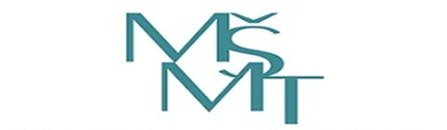 MINISTERSTVO ŠKOLSTVÍ, MLÁDEŽE A TĚLOVÝCHOVYKarmelitská 7, 118 12 Praha 1vyhlašujeRozvojový program „Podpora přípravy sportovních talentů na školách s oborem vzdělání gymnázium se sportovní přípravou“pro rok 2017Článek IObecná ustanoveníMinisterstvo školství, mládeže a tělovýchovy, v souladu s § 171 odst. 2 zákona č.561/2004 Sb., o předškolním, základním, středním, vyšším odborném a jiném vzdělávání (školský zákon), ve znění pozdějších předpisů, vyhlašuje rozvojový program „Podpora přípravy sportovních talentů na školách s oborem vzdělání gymnázium se sportovní přípravou“ pro rok 2017.Článek IICíl programuCílem programu je podpora přípravy sportovně talentovaných žáků (dále jen „žák“), včetně zabezpečení trenérů – pedagogů ve vybraných, zejména olympijských sportech 
na školách s oborem vzdělání Gymnázium se sportovní přípravou (dále jen „sportovní gymnázium“).  Článek IIIÚčel dotaceDotace je poskytována na úhradu diferencovaných vícenákladů na sportovní přípravu nad rozsah standardního normativního zajištění gymnaziálního vzdělávání v omezeném rozsahu v rámci disponibilních zdrojů státního rozpočtu pro tuto oblast. Konkrétně jde 
o žáky vzdělávající se v oborech vzdělání 79-42-K/41, 79-42-K/61 a 79-41-K/81 Gymnázium se sportovní přípravou. Na poskytování finančních prostředků v daném rozvojovém programu není právní nárok.Dotace je určena pouze pro omezený počet sportů (upřednostněny sporty olympijské) 
a na sportovní činnost prováděnou především ve vlastních zařízeních právnické osoby vykonávající činnost sportovního gymnázia.Dotaci pro sportovní gymnázia lze použít na: sportovní přípravu sportovců - žáků studující obor vzdělání Gymnázium se sportovní přípravou, včetně zahraniční přípravy (náklady na soustředění a přípravné akce, 
na trenérské, zdravotní, metodické a technické, servisní zabezpečení, vybavení sportovními potřebami neinvestičního charakteru, nájemné prostor pro zabezpečení sportovní přípravy, příspěvek na regeneraci žáků), zabezpečení sportovců, pedagogických pracovníků - trenérů a členů realizačního týmu (cestovné, víza, náklady na dopravu osob a materiálu, ubytování, stravování, včetně nákladů na zkvalitnění stravy) a u škol pojištění odpovědnosti, standardní úrazové, léčebné náklady v zahraničí, cestovné, včetně pojištění sportovního materiálu.zabezpečení pedagogických pracovníků - trenérů a členů realizačních týmů (platy, včetně povinných odvodů zaměstnavatele, dále služby).Článek IVPodmínky a kritéria financování programuFinanční prostředky poskytnuté Ministerstvem školství, mládeže a tělovýchovy (dále jen“ MŠMT“) s účelovým znakem 33 354 přiděluje krajský úřad v přenesené působnosti sportovním gymnáziím, která jsou uvedena v Rozhodnutí o poskytnutí neinvestiční dotace na vyhlášený Rozvojový program podpory přípravy sportovních talentů na školách s oborem vzdělání Gymnázium se sportovní přípravou (dále jen „Rozhodnutí“).Dotace bude poskytnuta krajskému úřadu na zvláštní účet kraje pro právnické osoby vykonávající činnost sportovního gymnázia.Časové vymezení pro pravidelnou, celoroční sportovní činnost je stanoveno na období kalendářního roku, pokud není v žádosti, či Rozhodnutím stanoveno jinak. Čerpání dotace je vždy vymezeno na období jednoho kalendářního roku, avšak
dotace nesmí být použita na výdaje uskutečněné před datem vydání rozhodnutí! 
Na náklady vzniklé před tímto datem může být použita pouze za předpokladu, že nebyly do data vydání rozhodnutí uhrazeny.Dotace bude poskytnuta pro sportovní gymnázia zapsaná v rejstříku škol 
a školských zařízení, která vykonávají svoji činnost déle než 12 měsíců.Při stanovení výše dotace budou upřednostněny zejména olympijské sporty. Dále bude přihlédnuto k počtu žáků, počtu trenérů – pedagogů, náročnosti materiálně technické základny a úspěšnosti sportů na úrovni státní sportovní reprezentace ČR.Celkový počet žáků školy je přepočten do tréninkových skupin - kolektivní sport skupina 11 žáků, individuální sport skupina 7 žáků. Dále násoben týdenním počtem tréninkových hodin - 17 hodin týdně na skupinu a dělen počtem týdenního úvazku trenéra - 21 hodin týdně přímé pedagogické činnosti. Výsledkem je reálný počet úvazků trenérů.  Článek VPravidla a termíny podávání žádostíPrávnická osoba vykonávající činnost sportovního gymnázia žádá o dotaci MŠMT 
na formuláři, který je přílohou tohoto dokumentu. Žádost musí být vyplněna ve všech bodech. Neúplným žádostem, které nesplňují základní kritéria a požadavky, nebude vyhověno.Žádost o poskytnutí finančních prostředků musí obsahovat zejména:přehled sportů, počet žáků, v členění podle ročníku - věkových skupin, počet trenérů 
– pedagogů a jejich úvazky,stávající podmínky pro zabezpečení sportovní přípravy žáků, včetně materiálně technického zázemí s informací o vlastnictví, resp. nutnosti pronájmu,návrh rozpočtu realizace programu v závislosti na ukazatelích: osobní náklady (mzdové) a ostatní neinvestiční výdaje (dále jen „ONIV“), součástí žádosti je náležitě odůvodněný návrh rozpočtu,Žádosti pro rozvojový program se předkládají do 30. listopadu 2016:1x v elektronické podobě na adresu: sport@msmt.cz 1x v tištěné podobě na adresu: MŠMT – odboru 50, Karmelitská 529/5, 118 12 Praha 1.s označením: ŽÁDOST 2017 - SG Článek VIPovinnosti příjemceSportovní gymnázium odpovídá za hospodárné a účelné použití prostředků státního rozpočtu na určený projekt, pro který byly poskytnuty, a za jejich řádné a oddělené sledování v účetnictví, které je v souladu s obecně platnými předpisy. Sportovní gymnázium, bude vypořádávat dotace s příslušným krajským úřadem. Ve smyslu vyhlášky č. 367/2015 Sb., kterou se stanoví zásady a termíny finančního vypořádání vztahů se státním rozpočtem, státními finančními aktivy nebo Národním fondem, obdrží MŠMT od krajského úřadu „vyúčtování“, jehož vzor bude přílohou Rozhodnutí 
o poskytnutí dotace.Hodnocení realizace projektu týkající se obsahové stránky sportovní výkonnosti žáků je kontrolováno a potvrzováno příslušnými sportovními svazy v rámci vypracovaných Ročních tréninkových plánů. Sportovní gymnázia evidují potvrzené Roční tréninkové plány a na případné vyžádání je poskytují MŠMT. Nečerpané či nedočerpané finanční prostředky (vratky) předmětného rozvojového programu je nutné vrátit na účet, z kterého byly poskytnuty a informovat útvar MŠMT, který tyto prostředky poskytl, o této skutečnosti nejpozději do 1. 12. 2017, včetně zaslání avíza k této platbě odboru 50 (odbor sportu) a odboru 11 (odbor hlavního účetního a svodného výkaznictví) MŠMT. Školy zasílají vratky krajským úřadům a krajské úřady pak následně MŠMT.Sportovní gymnázium zašle krajskému úřadu hodnocení realizace projektu a informaci o účelném využití finančních prostředků poskytnutých na rok 2017 do 31. ledna 2018.Článek VIIZávěrečná ustanoveníFinanční prostředky jsou poskytovány v souladu se zákonem č. 218/2000 Sb., 
o rozpočtových pravidlech a o změně některých souvisejících zákonů (rozpočtová pravidla), ve znění pozdějších předpisů, a § 163 odst. 1 písm. a) zákona č. 561/2004 Sb.Poskytnutí dotace v kalendářním roce 2017 nezakládá nárok příjemce na poskytnutí dotace v nadcházejících letech.V případě nevyhovění žádosti o dotaci bude neúspěšný žadatel písemně vyrozuměn.Realizace Rozvojového programu, včetně hospodaření, vyúčtování a kontroly státních finančních prostředků se řídí platným „Rozhodnutím“. Vzor „Rozhodnutí“ č. j.: 24 116/2010-50_VzRo ve znění pozdějších aktualizací pro rok 2017 - zveřejněno na adrese http://www.msmt.cz/Vyhlášení Rozvojového programu nabývá účinnosti dnem zveřejnění.Garant programu: Ing. Daniel Slivka, DiS. Tel.: +420 234 811 428Email: Daniel.Slivka@msmt.czV Praze dne 1. listopadu 2016Mgr. Simona Kratochvílová MBA, v.r.náměstkyně pro řízení sekce sportu a mládežePřílohy:Příloha č. 1: Formulář pro podání „Žádosti“Příloha č. 2: Seznam škol realizující obor vzdělání Gymnázium se sportovní přípravouFormulář dotace 							                        Příloha č. 1Žádost k „ROZVOJOVÉMU PROGRAMU – Gymnázium se sportovní přípravou“  
o neinvestiční státní dotaci pro rok 2017 (vyplní žadatel ve všech bodech!)    * doplní MŠMT                  vzor: Ž_2017_ SG_Poř.č.Identifikační údaje o žadateliStatutární orgán školyŘeditel školy:   Příjmení,             Jméno,                                                  titulTelefon / mobil                                 e-mail                                                        Zástupce ředitele:  Příjmení,     Jméno,                                                  titulTelefon / mobil                                 e-mail                                                        Příjmení,                                            Jméno,                                                  titulTelefon / mobil                                 e-mail                                                        Údaje o projektu, na který je dotace žádána	a)  Doba realizace: od:                         .  do:                         . *    nehodící se škrtne.ROZPOČET PROJEKTU:  „Pro kalendářní rok 2017“                                                                                                                                                           v KčInformativní přehled: Uveďte pouze sporty, které škola zabezpečuje finančně a trenérskyPočet žáků v ročníku: Uvádějte pouze žáky oboru vzdělávání gymnázium se sportovní přípravou, u kterých škola zabezpečuje sportovní přípravu  Využívání sportovního a tělovýchovného zařízení:                                                v KčZákladní idea a stručný obsah projektu (zdůvodněný a předpokládaný přínos projektu a  stručné vyhodnocení jeho dosavadní realizace, viz. následující tabulka - Obsah)Doplňkové údaje a) Jmenovitý seznam trenérůb) Jmenovitý seznam reprezentantůUvádějte pouze současné žáky školy oboru gymnázium se sportovní přípravouPoznámka:*     Případně rozšířit**   Jedná se o sportovní kategorii např. U-16*** Uvést úspěšnost sportovce např. člen širší reprezentace nebo účast na soutěžích  ODM, MČR, EYOF, MEJ a MSJ.Příjemce žádostí a projektů:a)  Adresa:	          MŠMT – odbor 50	          Karmelitská 529/5,	          118 12  Praha 1                                vlevo, nahoře vypsat: ŽÁDOST 2017 – SG                                vlevo, dole uvést: žadatele – odesilatele.b)  Elektronická adresa:  sport@msmt.czPotvrzené originály k žádosti (podpis a razítko), včetně příloh zasílejte poštou dle určených termínů na adresu MŠMT. Poznámka:  Žadatel souhlasí se zveřejněním údajů v souladu se zákonem č. 106/1999 Sb., o svobodném přístupu k informacím, ve znění pozdějších předpisů.Zpracoval: ………………………….	     Statutární orgán: ……………………….………………...                                                                                    (vypsat hůlkovým písmem)Datum:                                                                                                        …...……………………………………				                           podpis						      Razítko:Seznam škol realizujících obor vzdělání Gymnázium se sportovní přípravou:	                                           Název poskytovatele dotace:  MŠMTInterní č. žádosti:(nevyplňovat)Sportovní gymnáziumNázev:                                                                                           -                IČO:                                                      .  zkratka :                       .ADRESA:PSČ:         .Tel.:                   Fax:          Mob.:   E-mail:     E-mail:     www:     www:     Požadovaná výše dotace celkem:Požadovaná výše dotace celkem:z toho:                                   z toho:                                   z toho:                                   z toho:                                   osobní nákladyosobní nákladyz toho:z toho:platy:platy:platy:OON:OON:OON:pojistné:pojistné:pojistné:FKSP:FKSP:FKSP:ONIVONIVPoř.SportPočet trenérůVelikost úvazkuPočet chlapcůPočet dívekCelkem sportovců1.2.3.4.5.6.7.8.9.CelkemRočníkSporty – uvádějte ve zkratkách ChlapciDívkyCelkem1.ročník2.ročník3.ročník4.ročník5.ročník6.ročník7.ročník8.ročníkCelkemFinanční nákladycelkemVlastní zařízení:Pronájem:Ostatní:Obsah*:  Rozpočet *:1. mzdové náklady:   a) trenéři   b) ostatní2. služby:   a) nájmy   b) doprava    c) stravování   d) soustředění   e) ostatní* Případně rozšířit v přílozePříjmení, jméno, titulSportVzdělání kvalifikaceVelikost úvazkuPočet sportovcůPříjmení, jméno *SportRok narozeníVěková kategorie **Úspěšnostsportovce***Poř.KrajeSportovní gymnáziaAdresa školyNázevIČ1.PrahaPraha 10Přípotoční 1337; 101 30 Praha 10Gymnázium Přípotoční, Praha, PO613853792.StředočeskýKladnoPlzeňská 3103; 2272 01 KladnoSportovní gymnázium, Kladno, PO618947373.JihočeskýČeské BudějoviceČeská 64; 370 21 České BudějoviceGymnázium Česká a Olym. nadějí, České Budějovice, PO600757754.JihočeskýVimperkPivovarská 69; 385 01 VimperkGymnázium a SOŠ ekonomická, Vimperk, PO729825.PlzeňskýPlzeňTáborská 28; 326 00 PlzeňSportovní gymnázium, Plzeň, PO497781376.LibereckýJilemniceTkalcovská 460; 514 01 JilemniceGymnázium a SOŠ, Jilemnice, PO8560377.LibereckýJablonec n. NisouDr. Randy 13; Jablonec n/NGymnázium, Jablonec nad Nisou, Dr. Randy, PO,602525378.PardubickýPardubiceDašická 268; 530 03 PardubiceSportovní gymnázium, Pardubice, PO481610129.JihomoravskýBrnoBotanická 70; 602 00 BrnoSportovní gymnázium Ludvíka Daňka, Brno, PO56758210.ZlínskýZlínNám. T. G. Masaryka 2734; 760 01 ZlínGymnázium a Jazyková škola, Zlín, PO55950411.MoravskoslezskýOstravaVolgogradská 6; 700 30 OstravaSportovní gymnázium D. a E. Zátopkových, Ostrava, PO60206012.MoravskoslezskýBruntálDukelská 1; 792 01 BruntálVšeobecné a sportovní gymnázium, Bruntál, PO60135713.VysočinaJihlavaJana Masaryka 1; 586 01 JihlavaGymnázium V. Makovského, Nové Město n. M., PO6054598414.VysočinaNové Město n. M.Leandra Čecha 152; 592 31 Nové Město na MoravěGymnázium, Jihlava, PO4889551215.ÚsteckýMostTř. ČSA 1530; 434 01 MostPodkrušnohorské gymnázium, Most, PO4987255916.OlomouckýJeseníkKomenského 281, 790 01 JeseníkGymnázium Komenského, Jeseník, PO6004514117.OlomouckýProstějovKollárova 3, 796 01 ProstějovGymnázium Jiřího Wolkera, Prostějov, PO47922206